Convite – Cerimónia Pública de Assinatura de ProtocolosMais um ano! Mais e Maiores Responsabilidades do Executivo da União das Freguesias de Almada, Cova da Piedade, Pragal e Cacilhas! Que assumiremos! Para que, em colaboração com as nossas Escolas e o nosso Movimento Associativo Popular sejamos capazes de reforçar e alargar as nossas ofertas à nossa Comunidade, designadamente nas áreas da Educação, do Desporto, da Ação Social, num esforço financeiro, que será sempre um investimento nas pessoas e nas instituições, na ordem dos 63.175 euros. A fim de podermos materializar este desígnio, vai a União das Freguesias celebrar protocolos, abrangendo um total de 4.188 alunos, com as seguintes Associações/ Instituições: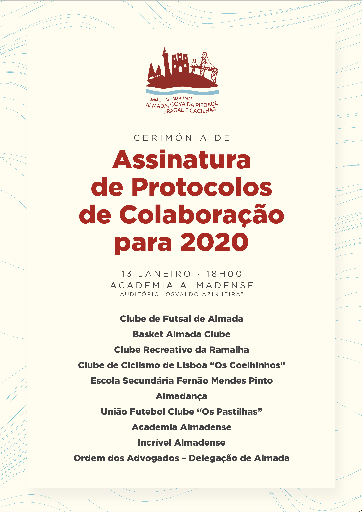 1-União Futebol Clube “Os Pastilhas” – Aulas de iniciação ao Xadrez Curricular;2-Clube Basket de Almada - Aulas de iniciação ao Basquetebol Curricular;3-Associação Coelhinhos Escola Clube de Ciclismo de Lisboa - Aulas de iniciação ao Ciclismo Curricular;4-Almadança – Aulas de iniciação ao Ballet Curricular; 5-Escola Secundária Fernão Mendes Pinto–Suporte Básico de Vida “Ajudar a Salvar”;6-Incrível Almadense “Projeto Borboleta”- Aulas de Música Instrumental;7-Academia Almadense “Academia de Xadrez” dirigido a Jovens praticantes da modalidade;8-Clube Desportivo e Recreativo da Ramalha - Contrato Polidesportivo da Ramalha;9-Clube de Futsal de Almada - Contrato Polidesportivo da Romeira;10-Ordem dos Advogados, Delegação de Almada – Apoio Jurídico a Pessoas com carências económicas.Para mais informações, contactar através dos telemóveis: - Susana Montalvo (responsável da área de Informação e Imagem) – 927 801 952;- Sede em Almada - 912 268 236 (Paula Alemão)